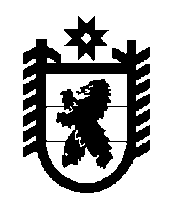 РОССИЙСКАЯ ФЕДЕРАЦИЯРЕСПУБЛИКА КАРЕЛИЯАДМИНИСТРАЦИЯ МЕГРЕГСКОГО СЕЛЬСКОГО ПОСЕЛЕНИЯРАСПОРЯЖЕНИЕ от  28.05.2015 г.                                                                                     № 28 -р							       д. МегрегаО размещении заказа на выполнение работ поблагоустройству воинских захоронений, расположенных на территории поселения в д. Мегрега, д. Самбатукса  Олонецкого района, Республики Карелия,  в рамках государственной программы Республики Карелия «Культура Республики Карелия» (ремонт братских могил) для нужд Заказчика в соответствии с Техническим заданием и проектом контрактаВ соответствии с Федеральным законом Российской Федерации от 05.04.2013г. №44-ФЗ «О контрактной системе в сфере закупок товаров, работ, услуг для обеспечения государственных и муниципальных нужд»,  распоряжениями администрации  от 01.03.2015 г. № 13 – р «О создании единой комиссии по проведению  муниципальных закупок для  нужд Мегрегского сельского поселения на 2015 год», Администрация Мегрегского сельского поселения распоряжается:Утвердить извещение о проведении  аукциона в электронной форме, согласно приложению № 1.Утвердить  документацию об аукционе, согласно приложения № 2.Разместить извещение и документацию об аукционе на официальном сайте в сети Интернет для размещения информации о размещении заказов (http://zakupki.gov.ru) в сроки установленные законодательством.Единой комиссии по осуществлению закупок для обеспечения  муниципальных нужд Мегрегского сельского поселения (далее – Единая комиссия) окончить заседание по рассмотрению первых частей заявок на участие в аукционе в сроки, установленные законодательством.Разместить протокол рассмотрения первых частей заявок на участие в аукционе на электронной площадке в сроки, установленные законодательством.Единой комиссии рассмотреть вторые части заявок на участие и провести подведение итогов аукциона в сроки, установленные законодательством.Разместить протокол итогов аукциона на электронной площадке в сроки, установленные законодательством.Контроль за исполнением настоящего распоряжения оставляю за собой.Глава АдминистрацииМегрегского сельского поселения		     	                                  А.В. Козлова